Pozvánka na futbalový turnaj prípraviek U 11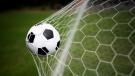 KEDY: 26.6.2021KDE: FK KOKŠOV-BAKŠAZAČIATOK TURNAJA: 9.00 hod.UKONČENIE TURNAJA: cca 15.00 hod.HRACÍ ČAS: 2 x 15 minútROČNÍK NARODENIA HRÁČOV: r. 2011 a mladšíHRÁČI: 5 + 1ÚČASTNÍCI TURNAJA:                   1/ FK KOKŠOV-BAKŠA                                                          2/ FK ČAŇA                                                          3/ TJ HORNÁD ŽDAŇA                                                          4/ FK KECHNEC                                                          5/ OFK 1934 SPIŠSKÉ BYSTRÉObčerstvenie a pitný režim bude zabezpečené.Tešíme sa na Vašu účasťTJ FK KOKŠOV-BAKŠA